____________________________________Обсяг фінансових ресурсів, необхідних для реалізації заходів Програми, може змінюватися шляхом внесеннявідповідних змін до сільського бюджету впродовж терміну дії Програми.І. ВСТУППрограма цивільного захисту Великосеверинівської сільської ради на 2018-2020 роки (далі – Пpoгpaмa) розроблена відповідно до вимог:Кодексу цивільного захисту України;Закону України "Про місцеві державні адміністрації";Закону України "Про Загальнодержавну цільову програму захисту населення і територій від надзвичайних ситуацій техногенного та природного характеру на 2013-2017 роки";обласної програми цивільного захисту Кіровоградської області на             2016-2020 роки, затвердженої рішенням сесії Кіровоградської обласної ради від 25 грудня 2015 року №13;районної програми цивільного захисту Кіровоградського району на 2016-2020 роки, затвердженої рішенням сесії Кіровоградської районної ради від 08 квітня 2016 року №58.Програма спрямована на запобігання виникненню надзвичайних ситуацій техногенного та природного характеру, зменшення збитків і втрат у разі їх виникнення, ефективної ліквідації наслідків надзвичайних ситуацій, що є одним із повноважень у діяльності місцевих органів виконавчої влади та місцевого самоврядування.ІІ. Визначення проблеми, на розв'язання якої спрямована ПрограмаОсновною проблемою у сфері цивільного захисту населення сільської ради є неналежний рівень матеріального і фінансового забезпечення сил і заходів цивільного захисту, застарілої системи централізованого оповіщення населення у разі виникнення надзвичайних ситуацій, протипожежного захисту населених пунктів сільської ради тощо.Потребують удосконалення структура ланки об’єднаної територіальної громади територіальної підсистеми єдиної державної системи цивільного захисту та виконання заходів цивільного захисту населення і територій сільської ради.Інформування та оповіщення органів влади та населення у разі виникнення надзвичайних ситуацій, через систему централізованого оповіщення, є одним з основних завдань цивільного захисту.Ефективне  виконання оповіщення не можливе без централізованої системи, побудованої на основі сучасних інформаційних та телекомунікаційних технологій. На сьогодні такої системи не існує.На території сільської ради функціонує 5 потенційно-небезпечних об'єктів(автозаправочних та автогазозаправочних станцій). Для ліквідації можливих аварій на даних підприємствах особовий склад сил цивільного захисту забезпечений засобами індивідуального захисту не в повному обсязі.Викликає занепокоєння і стан протипожежного захисту населених пунктів сільської ради. Приміщення закладів освіти, культури, охорони здоров'я, установ соціального захисту населення, органів виконавчої влади та місцевого самоврядування не обладнані системами протипожежного захисту. Не всі будівлі обладнані захистом від прямих попадань блискавки та її вторинних проявів. На дуже низькому рівні здійснюються заходи по підвищенню вогнестійкості будівельних конструкцій, зокрема шляхом просочення дерев’яних конструкцій вогнетривкими сумішами. Основною причиною загибелі людей на воді є користування водними об'єктами, що не призначені для купання, нехтування найпростішими правилами безпеки поводження на воді, відсутність належного облаштування пляжів та інших місць масового відпочинку населення біля водних об'єктів, в першу чергу - сезонними рятувальними постами.Таким чином, забезпечення техногенної та пожежної безпеки населених пунктів сільської ради, рятування людей під час пожеж, надзвичайних ситуацій, а також при користуванні водними об'єктами, матеріальне забезпечення належного реагування на надзвичайні ситуації потребує виділення коштів з бюджету.Без належного фінансування зазначених заходів стає не можливою організація цивільного захисту населення і територій сільської ради. ІІІ. Мета ПрограмиГоловною метою  Програми є захист населення і території сільської ради від надзвичайних ситуацій техногенного та природного характеру, послідовне зниження ризику їх виникнення, підвищення рівня безпеки населення і захищеності територій від наслідків таких ситуацій, забезпечення захисту населення, навколишнього природного середовища і небезпечних об'єктів, об'єктів підвищеної небезпеки, об'єктів з масовим перебуванням людей та населених пунктів від пожеж, підвищення рівня протипожежного захисту та створення сприятливих умов для реалізації державної політики у сфері цивільного захисту.IV. Обґрунтування шляхів і способів розв'язання проблеми, обсягів та джерел фінансування, строки та етапи виконання Програми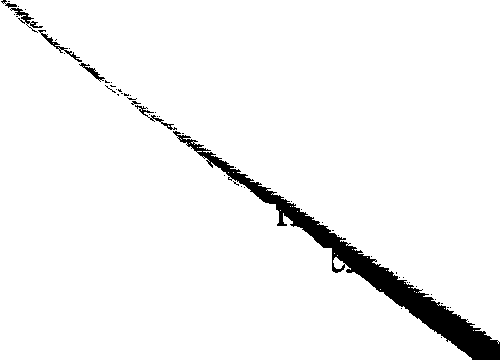 Оптимальним варіантом розв'язання проблеми захисту населення і територій від надзвичайних ситуацій техногенного та природного характеру є реалізація державної політики у сфері захисту населення і територій шляхом системного здійснення першочергових заходів щодо захисту населення і територій від надзвичайних ситуацій.Для поліпшення цивільного захисту населення є необхідність у створенні резерву продовольчих і промислових товарів першої необхідності для забезпечення особового складу сил цивільного захисту під час проведення аварійно-рятувальних та інших невідкладних робіт, постраждалого населення, захисних споруд цивільного захисту, пунктів управління та забезпечення речовим майном пунктів санітарної обробки людей.Вирішення проблемних питань у сфері пожежної безпеки в населених пунктах та на об'єктах сільської ради планується проводити шляхом впровадження організаційних засад функціонування системи протипожежного захисту на всіх рівнях, підвищення ефективності управління з боку органів державної влади та органів місцевого самоврядування з питань забезпечення пожежної безпеки, удосконалення науково-технічної і ресурсної бази.Джерелами фінансування Програми є кошти бюджету сільської ради, а також кошти підприємств, установ і організацій всіх форм власності, добровільні пожертвування фізичних і юридичних осіб, благодійних організацій та об'єднань громадян, інші незаборонені законодавством джерела.Фінансування Програми за рахунок коштів бюджету сільської ради  здійснюється в обсягах, передбачених рішеннями сільської ради про місцевий бюджет на відповідний рік, виходячи з реальних можливостей місцевого бюджету та його пріоритетів.Програму передбачається виконати в один етап, протягом 2018-2020 років.V. Перелік завдань і заходів Програми та результативні показникиУ рамках виконання Програми передбачається вирішити наступні завдання за такими основними напрямами:створення місцевої автоматизованої системи централізованого оповіщення населення на базі сучасних технологій з метою оперативного оповіщення населення про загрозу та виникнення надзвичайних ситуацій техногенного, природного або воєнного (військового) характеру;забезпечення роботи місцевої ланки територіальної підсистеми єдиної державної системи цивільного захисту в управлінні районними службами при організації та здійсненні запобіжних заходів на випадок виникнення надзвичайних ситуацій, створення передумов для їх локалізації та ліквідації, проведення невідкладних аварійно-відновлювальних робіт, надання одноразової допомоги та забезпечення нормальних умов життєдіяльності для громадян, які постраждали від наслідків надзвичайних ситуацій;створення та накопичення місцевого матеріального резерву пально-мастильних матеріалів під час проведення аварійно-рятувальних та інших невідкладних робіт;забезпечення захисту населення, навколишнього природного середовища, об'єктів підвищеної небезпеки, об'єктів з масовим перебуванням людей та населених пунктів від пожеж, підвищення рівня протипожежного захисту та створення сприятливих умов для реалізації державної політики у сфері пожежної безпеки;організація функціонування підрозділу місцевої пожежної охорони;удосконалення стану протипожежного водопостачання у населених пунктах сільської ради;попередження та ліквідація надзвичайних ситуацій (подій) на водних об'єктах;інженерний захист територій від надзвичайних ситуацій;продовження роботи з впровадження локальних систем виявлення загрози виникнення надзвичайних ситуацій на об'єктах підвищеної небезпеки і локальних систем оповіщення населення у зонах можливого ураження та персоналу зазначених об'єктів на випадок виникнення аварії;оновлення та модернізація існуючого фонду захисних споруд цивільного захисту;удосконалення системи підготовки керівного складу з питань цивільного захисту;вжиття інших комплексних та спеціальних заходів цивільного захисту.Показники ресурсного забезпечення Програми наведені у додатку 1.VI. Напрями реалізації та заходи ПрограмиПрограма розрахована на 2018-2020 роки і виконується у один етап. Виконавцями заходів Програми є Великосеверинівська сільська рада, організації, установи та підприємства усіх форм власності.Виконавці Програми у межах повноважень несуть відповідальність за повне і своєчасне виконання заходів з її реалізації, а також за раціональне використання бюджетних коштів.Напрямки реалізації та заходи Програми, а також передбачувані обсяги фінансування програми за роками наведені у додатку 3.VІІ. Координація та контроль за ходом виконання ПрограмиКонтроль за виконанням Програми здійснюється сільською радою. Основними формами контролю за реалізацією заходів та досягненням показників Програми будуть:розпорядження  голови сільської ради про встановлення контролю за ходом реалізації Програми;аналіз ходу виконання Програми та прийняття додаткових заходів, спрямованих на досягнення мети Програми;залучення засобів масової інформації для висвітлення ходу реалізації Програми.                                                                                     Додаток 1                                                                                     до програми цивільного захисту                                                                                     Великосеверинівської сільської ради,                                                                                     затвердженої рішенням                                                                                      Великосеверинівської сільської ради                                                                                     «09» лютого 2018 № 334Ресурсне забезпечення програми цивільного захисту Великосеверинівської сільської радина 2018-2020 роки* - обсяги фінансування визначаються з урахуванням реальних можливостей бюджету сільської ради                                                                                                                                                                                                     Додаток 2                                                                                                                              	до програми цивільного захисту                                                                                                                                                                               Великосеверинівської сільської ради,                                                                                                                                                                                            затвердженої рішенням                                                                                                                                                                                  Великосеверинівської сільської ради                                                                                                                                                                                               «09» лютого 2018 № 334Показники продуктупрограми цивільного захисту Великосеверинівської сільської ради на 2018-2020 роки_____________________________                                                                                                                                           Додаток 3до програми цивільного захисту Великосеверинівської сільської ради, затвердженої рішенням    Великосеверинівськоїсільської ради«09» лютого 2018 № 334Напрями діяльності та заходипрограми цивільного захисту Великосеверинівської сільської ради на 2018-2020 роки                                                                                  __________________________________________________1.Повна назва ПрограмиПрограма цивільного захисту Великосеверинівської сільської ради на 2018-2020 роки2.Ініціатор розроблення програмиАпарат Великосеверинівської сільської ради3.Розробник програмиВідділ земельних відносин, комунальної власності, інфраструктури та житлово-комунального господарства Великосеверинівської сільської ради4.Відповідальні виконавці програми:Великосеверинівська сільська рада5.Головна мета ПрограмиЗахист населення і території сільської ради від надзвичайних ситуацій техногенного та природного характеру, послідовне зниження ризику їх виникнення, підвищення рівня безпеки населення і захищеності територій від наслідків таких ситуацій, забезпечення захисту населення, навколишнього природного середовища і небезпечних об'єктів, об'єктів підвищеної небезпеки, об'єктів з масовим перебуванням людей та населених пунктів від пожеж, підвищення рівня протипожежного захисту та створення сприятливих умов для реалізації державної політики у сфері цивільного захисту6.Терміни реалізації програми2018 - 2020 роки7.Обсяг фінансових ресурсів для реалізації Програми3560,0 тис. грн.  1Обсяг коштів, який пропонується залучити на виконання програмиЕтапи виконання програмиЕтапи виконання програмиЕтапи виконання програмиЕтапи виконання програмиЕтапи виконання програмиУсього витрат на виконання програмиОбсяг коштів, який пропонується залучити на виконання програми2018 рік2019 рік2020 рікУсього витрат на виконання програмиОбсяг ресурсів, усьоготис. грн.530162014103560у тому числі:Місцевий бюджет*530162014103560інші джерела№з/пНазва показникаОдиниця виміруВихідні дані на початок дії програмиТерміни виконання програмиТерміни виконання програмиТерміни виконання програмиТерміни виконання програмиТерміни виконання програмиУсього за період дії програми№з/пНазва показникаОдиниця виміруВихідні дані на початок дії програми2016 рік2017 рік2018 рік2019 рік2020 рікУсього за період дії програми12345678910І.Показники продукту програмиПоказники продукту програмиПоказники продукту програмиПоказники продукту програмиПоказники продукту програмиПоказники продукту програмиПоказники продукту програмиПоказники продукту програмиПоказники продукту програми1.Реконструкція систем оповіщення, зв’язку та інформатизаціїКількість систем0112.Приведення у стан готовності для використання за призначенням захисних споруд цивільного захистуКількість споруд2443.Щорічне поповнення резерву пально-мастильних матеріалів для запобігання і ліквідації наслідків надзвичайних ситуацій.Тонн1,50,523,57,54.Обладнання приміщень закладів освіти, культури, охорони здоров'я, установ соціального захисту населення, органів виконавчої влади та місцевого самоврядування системами протипожежного захисту (установками автоматичної пожежної сигналізації).Кількість об'єктів0326115.Підвищення вогнестійкості будівель закладів освіти, культури, охорони здоров'я, установ соціального захисту населення, органів виконавчої влади та місцевого самоврядування шляхом просочення конструкцій вогнетривкими сумішами.Кількість об'єктів223411загальноосвітні школи, навчально-виховні комплекси, дитячі садкиКількість об'єктів0224будинки культури, бібліотекиКількість об'єктів224фельдшерсько-акушерські пунктиКількість об'єктів011, сільські радиКількість об'єктів01126.Монтаж (ревізія та ремонт) пристроїв захисту від прямих попадань блискавки і вторинних її проявів будівель закладів освіти, культури, охорони здоров'я, установ соціального захисту населення, органів виконавчої влади та місцевого самоврядування.Кількість об'єктів123511загальноосвітні школи, навчально-виховні комплекси, дитячі садкиКількість об'єктів022--4будинки культури, бібліотекиКількість об'єктів134фельдшерсько-акушерські пунктиКількість об'єктів011 сільські радиКількість об'єктів01127.Забезпечення протипожежного захисту приміщень (будівель) закладів освіти, культури, охорони здоров'я, установ соціального захисту населення, органів виконавчої влади та місцевого самоврядування (здійснення технічного обслуговування систем автоматичного протипожежного захисту,  пожежного спостереження, перевірка стану вогнезахисної обробки дерев’яних конструкцій, встановлення протипожежних дверей, технічне обслуговування та перезарядка вогнегасників,проведення замірів опору ізоляції електромережі).Кількість об'єктів032611загальноосвітні школи, навчально-виховні комплекси, дитячі садкиКількість об'єктів0224будинки культури, бібліотекиКількість об'єктів044фельдшерсько-акушерські пунктиКількість об'єктів011сільські радиКількість об'єктів01128.Забезпечення функціонування підрозділів місцевої пожежної охорони.Кількість підрозділів09.Облаштування пожежних гідрантів с. Підгайці.Облаштування пірсів для забору води з природних водойм.Кількість об'єктів011210.Проведення навчання керівного складу  та фахівців, діяльність яких пов’язана з організацією і здійсненням заходів з питань цивільного захисту, а також з питань пожежної безпеки посадових осіб .Кількість слухачів108883411.Заходи щодо попередження та ліквідації надзвичайних ситуацій (подій) на водних об'єктах Кількість водних об’єктів1010101010ІІ.Показники ефективності програмиПоказники ефективності програмиПоказники ефективності програмиПоказники ефективності програмиПоказники ефективності програмиПоказники ефективності програмиПоказники ефективності програмиПоказники ефективності програмиПоказники ефективності програми1.Середня вартість реконструкції однієї системи оповіщення, зв’язку та інформатизаціїТис грн.1002.Середня вартість приведення у стан готовності для використання за призначенням однієї захисної споруди цивільного захистуТис грн.403.Середня вартість однієї тонни паливно-мастильних матеріалівТис грн.20,020,020,04.Середня вартість обладнання одного приміщення (будівлі) системами протипожежного захисту.Тис грн.602001005.Середня вартість підвищення вогнестійкості однієї будівлі шляхом просочення конструкцій вогнетривкими сумішамиТис грн.30125706.Середня вартість монтажу пристроїв захисту від прямих попадань блискавки і вторинних її проявів на будівляхТис грн.30125707.Середня вартість забезпечення протипожежного захисту одного закладу освіти, культури, охорони здоров'я, установ соціального захисту населення, органів виконавчої влади та місцевого самоврядування (здійснення технічного обслуговування систем автоматичного протипожежного захисту,  пожежного спостереження, перевірка стану вогнезахисної обробки дерев’яних конструкцій, встановлення протипожежних дверей, технічне обслуговування та перезарядка вогнегасників,проведення замірів опору ізоляції електромережі)Тис грн.3030308.Середні витрати на щомісячне утримання одного підрозділу місцевої пожежної охорониТис грн. 9.Середня вартість приведення пожежних гідрантів, водоймищ до робочого стануТис грн.6014010.Середня вартість проведення навчання керівного складу  та фахівців, діяльність яких пов’язана з організацією і здійсненням заходів з питань цивільного захисту, а також посадових осіб та осіб, зайнятих на роботах пов’язаних з підвищеною пожежною небезпекою.Тис грн.1,251,251,2511.Середня вартість здійснення заходів щодо попередження та ліквідації надзвичайних ситуацій (подій) на водних об'єктахТис грн.52530ІІІ.Показники якості програмиПоказники якості програмиПоказники якості програмиПоказники якості програмиПоказники якості програмиПоказники якості програмиПоказники якості програмиПоказники якості програмиПоказники якості програми1.Реконструкція систем оповіщення, зв’язку та інформатизаціїВідсоток до потреби 01001002.Приведення у стан готовності для використання за призначенням захисних споруд цивільного захистуВідсоток до потреби 601001003.Щорічне поповнення резерву пально-мастильних матеріалів для запобігання і ліквідації наслідків надзвичайних ситуацій.Відсоток до потреби 763811001004.Обладнання приміщень (будівель) закладів освіти, культури, охорони здоров'я, установ соціального захисту населення, органів виконавчої влади та місцевого самоврядування системами протипожежного захисту (установками автоматичної пожежної сигналізації).Відсоток до потреби 027451001005.Підвищення вогнестійкості будівель закладів освіти, культури, охорони здоров'я, установ соціального захисту населення, органів виконавчої влади та місцевого самоврядування шляхом просочення конструкцій вогнетривкими сумішами.Відсоток до потреби 2045631001006.Монтаж (ревізія та ремонт) пристроїв захисту від прямих попадань блискавки і вторинних її проявів будівель закладів освіти, культури, охорони здоров'я, установ соціального захисту населення, органів виконавчої влади та місцевого самоврядування.Відсоток до норми1027551001007.Забезпечення протипожежного захисту приміщень (будівель) закладів освіти, культури, охорони здоров'я, установ соціального захисту населення, органів виконавчої влади та місцевого самоврядування (здійснення технічного обслуговування систем автоматичного протипожежного захисту,  пожежного спостереження, перевірка стану вогнезахисної обробки дерев’яних конструкцій, встановлення протипожежних дверей, технічне обслуговування та перезарядка вогнегасників,проведення замірів опору ізоляції електромережі).Відсоток до норми01001001001008.Забезпечення функціонування підрозділів місцевої пожежної охорони(надання субвенції Кіровоградському МРВ УДСНС)Відсоток до норми01001009Облаштування пожежних гідрантів с. Підгайці.Облаштування пірсів для забору води з природних водойм.Відсоток до потреби 05010010010.Проведення навчання керівного складу  та фахівців, діяльність яких пов’язана з організацією і здійсненням заходів з питань цивільного захисту, а також посадових осіб та осіб, зайнятих на роботах пов’язаних з підвищеною пожежною небезпекою.Відсоток до потреби 23557710010011.Заходи щодо попередження та ліквідації надзвичайних ситуацій (подій) на водних об'єктахВідсоток до норми100100100100100Названапрямкудіяльності (пріоритетні завдання)Перелік заходівпрограмиТермін виконання заходу ВиконавціДжерела фінансуванняОрієнтовані обсяги фінансування (вартість), тис. грн. Орієнтовані обсяги фінансування (вартість), тис. грн. Орієнтовані обсяги фінансування (вартість), тис. грн. Орієнтовані обсяги фінансування (вартість), тис. грн. Очікуваний результатНазванапрямкудіяльності (пріоритетні завдання)Перелік заходівпрограмиТермін виконання заходу ВиконавціДжерела фінансуванняусьогоу тому числі:у тому числі:у тому числі:Очікуваний результатНазванапрямкудіяльності (пріоритетні завдання)Перелік заходівпрограмиТермін виконання заходу ВиконавціДжерела фінансуванняусього201820192020Очікуваний результат1Приведення у стан готовності для використання за призначенням захисних споруд цивільного захистуЗакупівля лавок для сидіння, закупівля ємностей для води,заміна дверей вхідних та аварійного виходу, закупівля біотуалетів2018-2020Відділ земельних відносин, комунальної власності, інфраструктури та житлово-комунального господарстваФінансово-економічний відділМісцевий бюджет180-180-Буде приведено у готовність  для використання за призначенням  4 захисні споруди цивільного захисту2Створення та накопичення місцевого матеріального резерву  для запобігання і ліквідації наслідків надзвичайних ситуацій Щорічне поповнення резерву пально-мастильних матеріалів для запобігання і ліквідації наслідків надзвичайних ситуацій2018-2020Відділ земельних відносин, комунальної власності, інфраструктури та житлово-комунального господарстваФінансово-економічний відділМісцевий бюджет120105555Щорічне поповнення місцевого  матеріального  резерву відповідно до встановлених обсягів3Забезпечення пожежної та техногенної безпеки Обладнання приміщень закладів освіти, культури, охорони здоров'я, установ соціального захисту населення, органів місцевого самоврядування системами протипожежного захисту (установками автоматичної пожежної сигналізації).2018-2020Відділ земельних відносин, комунальної власності, інфраструктури та житлово-комунального господарстваФінансово-економічний відділМісцевий бюджет1180170410600Буде  обладнано приміщення11 закладів освіти, культури, охорони здоров'я, установ соціального захисту населення, органів виконавчої влади та місцевого самоврядування системами протипожежного захисту Підвищення вогнестійкості будівель закладів освіти, культури, охорони здоров'я, установ соціального захисту населення, органів виконавчої влади та місцевого самоврядування шляхом просочення конструкцій вогнетривкими сумішами.2018-2020Відділ земельних відносин, комунальної власності, інфраструктури та житлово-комунального господарстваФінансово-економічний відділМісцевий бюджет62060280280Буде  підвищено вогнестійкість 11  будівель закладів освіти, культури, охорони здоров'я, установ соціального захисту населення, органів виконавчої влади та місцевого самоврядування шляхом просочення конструкцій вогнетривкими сумішами. Монтаж (ревізія та ремонт) пристроїв захисту від прямих попадань блискавки і вторинних її проявів будівель закладів освіти, культури, охорони здоров'я, установ соціального захисту населення, органів виконавчої влади та місцевого самоврядування.2018-2020Відділ земельних відносин, комунальної власності, інфраструктури та житлово-комунального господарстваФінансово-економічний відділМісцевий бюджет62060280280Буде проведено ревізія, ремонт та монтаж пристроїв захисту від прямих попадань блискавки та її вторинних проявів 11 будівель закладів освіти, культури, охорони здоров'я, установ соціального захисту населення, органів виконавчої влади та місцевого самоврядну-вання. Забезпечення протипожежного захисту приміщень (будівель) закладів освіти, культури, охорони здоров'я, установ соціального захисту населення, органів виконавчої влади та місцевого самоврядування (здійснення технічного обслуговування систем автоматичного протипожежного захисту,  пожежного спостереження, перевірка стану вогнезахисної обробки дерев’яних конструкцій, встановлення протипожежних дверей, технічне обслуговування та перезарядка вогнегасників,проведення замірів опору ізоляції електромережі)2018-2020Відділ земельних відносин, комунальної власності, інфраструктури та житлово-комунального господарстваФінансово-економічний відділМісцевий бюджет30015135150Буде забезпечено належний проти пожеж-ний захист 11 приміщень (будівель) закладів освіти, культури, охорони здоров'я, установ соціального захисту населення, органів виконавчої влади та місцевого самоврядну-вання Забезпечення функціонування підрозділу місцевої пожежної охорони2018-2020Відділ земельних відносин, комунальної власності, інфраструктури та житлово-комунального господарстваФінансово-економічний відділМісцевий бюджетБуде  забезпечено функціонування 1 створеного підрозділу місцевої пожежної охорониОблаштування пожежних гідрантів с. Підгайці.Облаштування пірсів для забору води з природних водойм.2018-2020Відділ земельних відносин, комунальної власності, інфраструктури та житлово-комунального господарстваФінансово-економічний відділМісцевий бюджет20060140Буде побудовано 2 пірси для забору води пожежно-рятівальною технікою,забезпечено роботу пожежних гідрантів.Фінансування облаштування пожежних гідрантів передбачено програмою «Питна вода Великосеверинівської сільської ради»4Проведення навчання керівного складу  та фахівців, діяльність яких пов’язана з організацією і здійсненням заходів з питань цивільного захисту, а також з питань пожежної безпеки посадових осіб та осіб, зайнятих на роботах пов’язаних з підвищеною пожежною небезпекою.2018-2020Відділ земельних відносин, комунальної власності, інфраструктури та житлово-комунального господарстваФінансово-економічний відділМісцевий бюджет30-1515Буде забезпечено проведення щорічного навчання 8 посадових осіб та фахівців з питань цивільного захисту, пожежної та техногенної безпеки5Заходи щодо попередження та ліквідації надзвичайних ситуацій (подій) на водних об'єктах2018-2020Відділ земельних відносин, комунальної власності, інфраструктури та житлово-комунального господарстваФінансово-економічний відділМісцевий бюджет6052530Буде здійснюва-тися комплекс заходів по попередженню виникнення надзвичайних ситуацій на водних об’єктах та запобігання загибелі людей на них6Розвиток автоматизованих систем зв'язку та оповіщенняРеконструкція системи оповіщення 2018-2020Відділ земельних відносин, комунальної власності, інфраструктури та житлово-комунального господарстваФінансово-економічний відділМісцевий бюджет100-100Буде обладнано 3 пункти оповіщення населення7Надання субвенції Кіровоградському МРВ УДСНС  Придбання паливно-мастильних матеріалів, робочого повсякденного форменого одягу, аварійно-рятувального обладнання, запчастин,черевиків з високими берцами.2018-2020Фінансово-економічний відділМісцевий бюджет150150Буде забезпечено оперативне реагування у разі виникнення  пожеж, запобігання та ліквідації наслідків надзвичайних ситуацій та подійУсього на реалізацію програми356053016201410